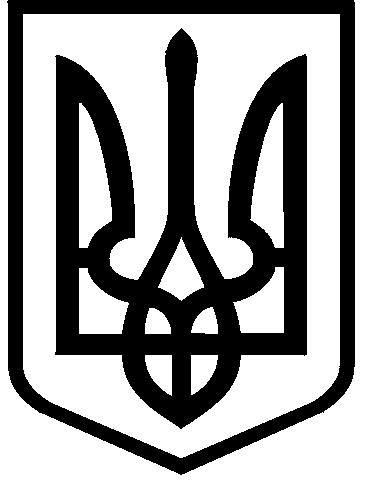 КИЇВСЬКА МІСЬКА РАДАII сесія  IX скликанняРІШЕННЯ____________№_______________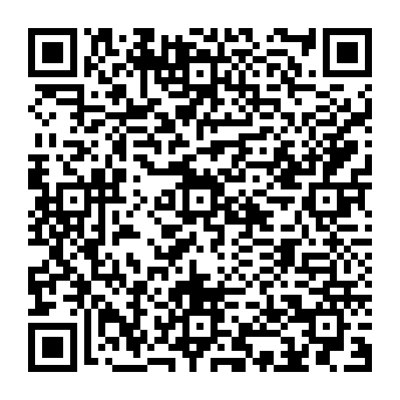 Відповідно до статей 9, 83, 93, 116, 122, 123, 124 Земельного кодексу України, статей 1212, 1214 Цивільного кодексу України, Закону України «Про оренду землі», пункту 34 частини першої статті 26 Закону України «Про місцеве самоврядування в Україні», враховуючи, що земельна ділянка зареєстрована в Державному земельному кадастрі (витяг з Державного земельного кадастру про земельну ділянку від 15.02.2023 № НВ-0000267192023), право комунальної власності територіальної громади міста Києва на яку зареєстровано в установленому порядку (право власності зареєстровано в Державному реєстрі речових прав на нерухоме майно 16.09.2022, номер запису про право власності 47923225) та розглянувши заяву товариства з додатковою відповідальністю «УКРАЇНСЬКИЙ НАУКОВО-ДОСЛІДНИЙ ІНСТИТУТ ВОДОГОСПОДАРСЬКО-ЕКОЛОГІЧНИХ ПРОБЛЕМ» від 03.02.2023
№ 68079-007270575-031-03, Київська міська радаВИРІШИЛА:1. Передати товариству з додатковою відповідальністю «УКРАЇНСЬКИЙ НАУКОВО-ДОСЛІДНИЙ ІНСТИТУТ ВОДОГОСПОДАРСЬКО-ЕКОЛОГІЧНИХ ПРОБЛЕМ», за умови виконання пункту 2 цього рішення, в оренду на 10 років земельну ділянку площею 0,0737 га (кадастровий номер 8000000000:82:035:0001)  для експлуатації та обслуговування адміністративного корпусу (код виду цільового призначення – 03.11 для будівництва та обслуговування будівель і споруд закладів науки) у пров. Інженерному, 4-Б у Печерському районі міста Києва із земель комунальної власності територіальної громади міста Києва у зв’язку з належністю останньому права власності на нерухоме майно (право власності зареєстровано у Державному реєстрі речових прав на нерухоме майно 14.11.2022, номер запису про право власності 48831372), заява ДЦ від 03.02.2023 № 68079-007270575-031-03, справа № 757698442.2. Товариству з додатковою відповідальністю «УКРАЇНСЬКИЙ НАУКОВО-ДОСЛІДНИЙ ІНСТИТУТ ВОДОГОСПОДАРСЬКО-ЕКОЛОГІЧНИХ ПРОБЛЕМ»:2.1. Виконувати обов’язки землекористувача відповідно до вимог статті 96 Земельного кодексу України.2.2. У місячний строк надати до Департаменту земельних ресурсів виконавчого органу Київської міської ради (Київської міської державної адміністрації) документи, визначені законодавством України, необхідні для укладання договору оренди земельної ділянки.2.3. Питання майнових відносин вирішувати в установленому порядку.2.4. Забезпечити вільний доступ для прокладання нових, ремонту та експлуатації існуючих інженерних мереж і споруд, що знаходяться в межах земельної ділянки.2.5. Під час використання земельної ділянки дотримуватися обмежень у її використанні, зареєстрованих у Державному земельному кадастрі. 2.6. Питання сплати відновної вартості зелених насаджень або укладання охоронного договору на зелені насадження вирішувати відповідно до рішення Київської міської ради від 27.10.2011 № 384/6600 «Про затвердження Порядку видалення зелених насаджень на території міста Києва» (із змінами і доповненнями).2.7. У разі необхідності проведення реконструкції чи нового будівництва, питання оформлення дозвільної та проєктної документації вирішувати в порядку, визначеному законодавством України.2.8. У разі необхідності будь-які роботи здійснювати за проєктною документацією,  розробленою і погодженою у порядку, визначеному законодавством України та державними будівельними нормами, у тому числі з центральним органом виконавчої влади, що реалізує державну політику у сфері охорони культурної спадщини. 2.9. Дотримуватися вимог Закону України «Про охорону культурної спадщини».2.10. Сплатити безпідставно збереженні кошти за користування земельною ділянкою з моменту закінчення договору оренди земельної ділянки 
від 08.02.2002 № 82-6-00041 до моменту реєстрації права оренди на земельну ділянку у Державному реєстрі речових прав на нерухоме майно на підставі розрахунку Департаменту земельних ресурсів виконавчого органу Київської міської ради (Київської міської державної адміністрації).3. Департаменту земельних ресурсів виконавчого органу Київської міської ради (Київської міської державної адміністрації) вжити організаційно-правових заходів, щодо виконання підпункту 2.10. пункту 2 цього рішення.4.	Попередити землекористувача, що використання земельної ділянки не за цільовим призначенням тягне за собою припинення права користування нею відповідно до вимог статей 141, 143 Земельного кодексу України.5.	Дане рішення втрачає чинність через дванадцять місяців з моменту його оприлюднення, у разі якщо протягом цього строку не укладений відповідний договір оренди земельної ділянки.6.	 Контроль за виконанням цього рішення покласти на постійну комісію Київської міської ради з питань архітектури, містобудування та земельних відносин.ПОДАННЯ:ПОГОДЖЕНО:Про передачу товариству з додатковою відповідальністю «УКРАЇНСЬКИЙ НАУКОВО-ДОСЛІДНИЙ ІНСТИТУТ ВОДОГОСПОДАРСЬКО-ЕКОЛОГІЧНИХ ПРОБЛЕМ» земельної ділянки в оренду  для експлуатації та обслуговування адміністративного корпусу у пров. Інженерному, 4-Б у Печерському районі міста КиєваКиївський міський головаВіталій КЛИЧКОЗаступник голови Київської міської державної адміністраціїз питань здійснення самоврядних повноваженьПетро ОЛЕНИЧДиректор Департаменту земельних ресурсіввиконавчого органу Київської міської ради (Київської міської державної адміністрації)Валентина ПЕЛИХНачальник юридичного управління Департаменту земельних ресурсіввиконавчого органу Київської міської ради(Київської міської державної адміністрації)Дмитро РАДЗІЄВСЬКИЙПостійна комісія Київської міської ради з питань архітектури, містобудування та земельних відносинПостійна комісія Київської міської ради з питань архітектури, містобудування та земельних відносинГоловаМихайло ТЕРЕНТЬЄВМихайло ТЕРЕНТЬЄВСекретарЮрій ФЕДОРЕНКОЮрій ФЕДОРЕНКОВ.о. начальника управління правового забезпечення діяльності  Київської міської радиВалентина ПОЛОЖИШНИКВалентина ПОЛОЖИШНИК